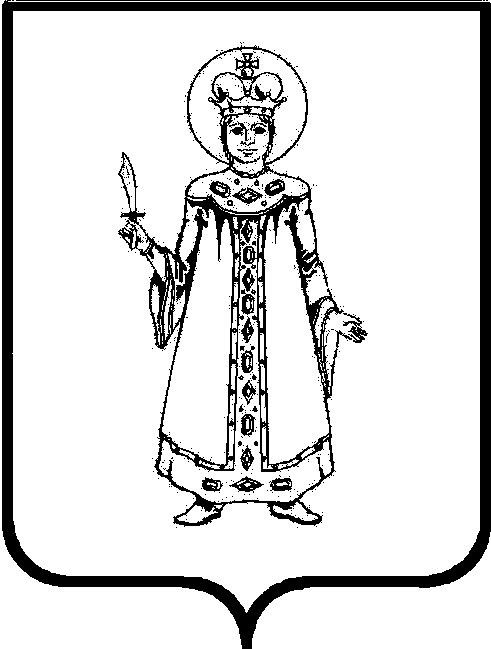 Муниципальное дошкольное образовательное учреждениедетский сад №20 "Умка"Программа противодействия коррупции в Муниципальном дошкольном образовательном учреждении детский сад №20 «Умка» на 2022—2024 годыг. Углич, 2022I. ПОЯСНИТЕЛЬНАЯ ЗАПИСКАПрограмма противодействия коррупции в Муниципальном дошкольном образовательном учреждении детский сад №20 «Умка» на 2022–2024 годы (далее – Программа) разработана в соответствии с Федеральным законом от 25.12.2008 № 273-ФЗ «О противодействии коррупции», Указом Президента РФ от 16.08.2021 № 478 «О Национальном плане противодействия коррупции на 2021–2024 годы», Указом Президента РФ от 02.04.2013 № 309 «О мерах по реализации отдельных положений Федерального закона „О противодействии коррупции“», Законом Энской области от 27.10.2008 № 674-122 «О мерах по реализации статьи 12 Федерального закона „О противодействии коррупции“», распоряжением Минобрнауки России от 14.12.2021 № 475-р «Об утверждении программы по антикоррупционному просвещению населения на 2021–2024 годы», приказом Минпросвещения России от 16.02.2022 № 81 «Об утверждении Плана противодействия коррупции Министерства просвещения Российской Федерации на 2022–2024 годы», уставом МДОУ детский сад №20 «Умка».Цели Программы: укрепление доверия граждан к деятельности администрации МДОУ детский сад №20 «Умка», исключение возможности проявления коррупции в МДОУ детский сад №20 «Умка», а также формирование у работников и обучающихся антикоррупционного сознания.Целям Программы соответствуют следующие задачи Программы:совершенствовать организационные и правовые основы противодействия коррупции в МДОУ детский сад №20 «Умка»;создать условия, затрудняющие возможность коррупционного поведения и обеспечивающие снижение уровня коррупции;совершенствовать методы обучения и воспитания обучающихся нравственным нормам, составляющим основу личности, устойчивой против коррупции;повысить профессиональную компетентность педагогических работников в сфере противодействия коррупции;обеспечить прозрачность действий должностных лиц МДОУ детский сад №20 «Умка»;выявлять коррупционные правонарушения, обеспечить неотвратимость ответственности за их совершение, минимизировать и (или) ликвидировать последствия правонарушений;содействовать реализации прав граждан на доступ к информации о деятельности МДОУ детский сад №20 «Умка», в том числе через официальный сайт в сети интернет;принять меры по совершенствованию управления имуществом в целях предупреждения коррупции;Принципы противодействия коррупции:1. Принцип соответствия политики МДОУ детский сад №20 «Умка» действующему законодательству и общепринятым нормам: соответствие реализуемых антикоррупционных мероприятий Конституции РФ, заключенным Российской Федерацией международным договорам, законодательству Российской Федерации и иным нормативным правовым актам, применимым к МДОУ детский сад №20 «Умка».2. Принцип личного примера руководства: ключевая роль МДОУ детский сад №20 «Умка» в формировании культуры нетерпимости к коррупции и создании внутриорганизационной системы предупреждения и противодействия коррупции.3. Принцип вовлеченности работников: информированность работников МДОУ детский сад №20 «Умка» о положениях антикоррупционного законодательства и их активное участие в формировании и реализации антикоррупционных стандартов и процедур.4. Принцип соразмерности антикоррупционных процедур риску коррупции: разработка и выполнение комплекса мероприятий, позволяющих снизить вероятность вовлечения МДОУ детский сад №20 «Умка», ее руководителей и работников в коррупционную деятельность, осуществляется с учетом существующих в деятельности МДОУ детский сад №20 «Умка» коррупционных рисков.5. Принцип эффективности антикоррупционных процедур: применение в МДОУ детский сад №20 «Умка» таких антикоррупционных мероприятий, которые имеют низкую стоимость, обеспечивают простоту реализации и приносят значимый результат.6. Принцип ответственности и неотвратимости наказания: неотвратимость наказания для работников МДОУ детский сад №20 «Умка» вне зависимости от занимаемой должности, стажа работы и иных условий в случае совершения ими коррупционных правонарушений в связи с исполнением трудовых обязанностей, а также персональная ответственность руководства МДОУ детский сад №20 «Умка» за реализацию внутриорганизационной антикоррупционной политики.7. Принцип постоянного контроля и регулярного мониторинга: регулярное осуществление мониторинга эффективности внедренных антикоррупционных стандартов и процедур, а также контроля за их исполнением.II. ПАСПОРТ ПРОГРАММЫIII. ОСНОВНАЯ ЧАСТЬ1. Содержание проблемы и обоснование необходимости ее решения программными методамиОбоснованием необходимости разработки и реализации мер в сфере противодействия коррупции является статья 13.3 Федерального закона от 25.12.2008 № 273-ФЗ «О противодействии коррупции», а также наличие в МДОУ детский сад №20 «Умка» следующих коррупционных рисков:Данные коррупционные риски требуют широкого комплексного подхода, применения не только правовых, но и экономических, организационно-управленческих, информационно-пропагандистских и культурно-воспитательных мер с активным вовлечением в процесс противодействия коррупции всех участников образовательных отношений.Наиболее целесообразным представляется ликвидация коррупционных рисков программными методами. Это позволит обеспечить взаимодействие всех участников образовательных отношений, последовательность реализации антикоррупционных мер, адекватную оценку их эффективности со стороны общества и контроль за результатами.2. План программных мероприятийДля обеспечения реализации поставленных целей и решения указанных задач Программой предусмотрено выполнение комплекса антикоррупционных мероприятий по следующим основным направлениям:3. Ресурсное обеспечение ПрограммыДля реализации программы используются:4. Контроль за исполнением ПрограммыКонтроль за реализацией Программы осуществляет заведующий МДОУ детский сад №20 «Умка». Он координирует деятельность исполнителей Программы, анализирует и оценивает результаты выполнения программных мероприятий.Итоги о ходе реализации программы подводятся ежегодно. Отчет ответственного о ходе реализации программы за прошедший календарный год в срок до 30 января текущего года заслушивается на общем собрании трудового коллектива МДОУ детский сад №20 «Умка» и размещаются подразделе «Противодействие коррупции» официального сайта МДОУ детский сад №20 «Умка».Исполнители Программы реализуют программные мероприятия, вносят предложения по их уточнению и корректировке, готовят отчет о реализации программы за отчетный период. По завершении реализации Программы исполнители Программы готовят для руководителя образовательной организации аналитическую записку об итогах ее реализации и оценке, а также о влиянии фактических результатов Программы на достижение поставленных целей.Оценка эффективности реализации мер противодействия коррупции осуществляется на основании целевых индикаторов Программы:5. Ожидаемые результаты от реализации ПрограммыОжидаемыми результатами реализации Программы являются:повышение качества и доступности предоставляемых образовательных услуг;укрепление доверия граждан к деятельности МДОУ детский сад №20 «Умка»;повышение уровня профилактической работы с целью недопущения коррупционных проявлений в МДОУ детский сад №20 «Умка»;эффективная система борьбы против возможных проявлений коррупционной направленности;повышение правовой культуры и уровня антикоррупционного правосознания у работников, обучающихся, их родителей (законных представителей) МДОУ детский сад №20 «Умка»;прозрачные механизмы принимаемых решений администрацией МДОУ детский сад №20 «Умка»;снижение коррупционных рисков, препятствующих целевому и эффективному использованию средств МДОУ детский сад №20 «Умка»;СОГЛАСОВАНО УТВЕРЖДАЮ Педагогическим советом Заведующий МДОУ детский сад №20 «Умка»МДОУ детский сад №20 «Умка»___________          Е.А.Белова(протокол от 27.10.2022 №___)27.10.2022Наименование программыПротиводействие коррупции в Муниципальном дошкольном образовательном учреждении детский сад №20 «Умка» на 2022–2024 годыСроки и этапы реализации
программы Срок реализации: 2022–2024 годы. Программа реализуется в три этапа:I этап — июнь–декабрь 2022 года;II этап — 2023 год;III этап — 2024 годИсполнители программыСреди работников МДОУ детский сад №20 «Умка»:осуществляет общее руководство программой — заведующий;организует работу по реализации программных мероприятий — старший воспитатель;проводят антикоррупционную пропаганду — воспитатели, ответственный за противодействие коррупцииУчастники программыПрограмма рассчитана:на педагогических работников;административный персонал;обслуживающий персонал;обучающихся;родителей (законных представителей) обучающихся;физических и юридических лиц, с которыми МДОУ детский сад №20 «Умка» вступает в договорные отношенияНаименование рискаСуть проблемыМеханизмы минимизацииСбор денежных
средств,
неформальные
платежиНехватка денежных
средствинформационная открытость деятельности МДОУ детский сад №20 «Умка»;соблюдение утвержденных антикоррупционных нормативных локальных актов МДОУ детский сад №20 «Умка».Отсутствие
неприятия
коррупцииМоральная деградация,
устойчивая
толерантность
работников к
коррупцииосознание этих фактов как социальной проблемы;непримиримая реакция на коррупцию;пропагандистская и просветительская работа;реализация задач антикоррупционного образования при участии в данном процессе всех заинтересованных сторон: родительской общественности и социально ответственных работниковСлабая
правовая
грамотностьНедостаточная
информированность
участников о
последствиях
коррупции для
общества, их слабая
правовая подготовкаантикоррупционное образование: формирование у участников программы антикоррупционных установок, мировоззрения, повышения уровня правосознания и правовой культуры;разъяснение положений законодательства о мерах ответственности за совершение коррупционных правонарушений№ п/пНаименование мероприятийОтветственныйисполнительСрок
исполненияОжидаемый результат1. Меры по нормативному обеспечению противодействия коррупции1. Меры по нормативному обеспечению противодействия коррупции1. Меры по нормативному обеспечению противодействия коррупции1. Меры по нормативному обеспечению противодействия коррупции1. Меры по нормативному обеспечению противодействия коррупции1.1. Совершенствование правовых основ, в том числе касающихся системы запретов, ограничений и требований, установленных в целях противодействия коррупции1.1. Совершенствование правовых основ, в том числе касающихся системы запретов, ограничений и требований, установленных в целях противодействия коррупции1.1. Совершенствование правовых основ, в том числе касающихся системы запретов, ограничений и требований, установленных в целях противодействия коррупции1.1. Совершенствование правовых основ, в том числе касающихся системы запретов, ограничений и требований, установленных в целях противодействия коррупции1.1. Совершенствование правовых основ, в том числе касающихся системы запретов, ограничений и требований, установленных в целях противодействия коррупции1.1.1Разработка (актуализация принятых) локальных актов в целях реализации законодательства по противодействию коррупции и на основе обобщения практики применения действующих антикоррупционных нормОтветственный за противодействие коррупции2022–2024 годыСовершенствование правовых, организационных и иных механизмов противодействия коррупции1.1.2Экспертиза проектов и действующих локальных актов детского сада на наличие коррупционной составляющейОтветственный за противодействие коррупции2022–2024 годыВыявление возможных коррупционных рисков1.1.3Проведение оценки эффективности мер по противодействию коррупцииЗаведующий, ответственный за противодействие коррупцииЯнварь 2023, январь 2024 годаСовершенствование работы по предупреждению и выявлению возможного конфликта интересов1.2. Разработка системы мероприятий, направленных на совершенствование порядка работы заведующего и административных работников детского сада1.2. Разработка системы мероприятий, направленных на совершенствование порядка работы заведующего и административных работников детского сада1.2. Разработка системы мероприятий, направленных на совершенствование порядка работы заведующего и административных работников детского сада1.2. Разработка системы мероприятий, направленных на совершенствование порядка работы заведующего и административных работников детского сада1.2. Разработка системы мероприятий, направленных на совершенствование порядка работы заведующего и административных работников детского сада1.2.1Проведение оценки должностных обязанностей работников детского сада, исполнение которых в наибольшей мере подвержено риску коррупционных проявленийСтарший воспитательОктябрь 2022 годаПовышение эффективности мер по предупреждению коррупционных правонарушений1.2.2Усиление персональной ответственности работников детского сада за неправомерно принятые решения в рамках служебных полномочийЗаведующийПостоянноОбеспечение неотвратимости применения мер ответственности к лицам, допустившим коррупционные правонарушения, учет и анализ примененных мер ответственности1.2.3Рассмотрение вопросов исполнения законодательства о борьбе с коррупцией на педагогических советах, собраниях трудового коллективаСтарший воспитательЕжеквартальноПовышение контроля за исполнением законодательства в сфере противодействия коррупции2. Методы антикоррупционного просвещения и пропаганды нетерпимого отношения к коррупции2. Методы антикоррупционного просвещения и пропаганды нетерпимого отношения к коррупции2. Методы антикоррупционного просвещения и пропаганды нетерпимого отношения к коррупции2. Методы антикоррупционного просвещения и пропаганды нетерпимого отношения к коррупции2. Методы антикоррупционного просвещения и пропаганды нетерпимого отношения к коррупции2.1. Совершенствование механизмов формирования антикоррупционного мировоззрения у обучающихся, их родителей (законных представителей)2.1. Совершенствование механизмов формирования антикоррупционного мировоззрения у обучающихся, их родителей (законных представителей)2.1. Совершенствование механизмов формирования антикоррупционного мировоззрения у обучающихся, их родителей (законных представителей)2.1. Совершенствование механизмов формирования антикоррупционного мировоззрения у обучающихся, их родителей (законных представителей)2.1. Совершенствование механизмов формирования антикоррупционного мировоззрения у обучающихся, их родителей (законных представителей)2.1.1Участие в общественных акциях в целях антикоррупционного просвещения и противодействия коррупции, в том числе приуроченных к Международному дню борьбы с коррупцией (9 декабря)Старший воспитательЕжегодноФормирование у дошкольников нетерпимости к коррупционному поведению и повышение уровня правосознания2.1.2Проведение воспитательно-образовательных занятий по антикоррупционной тематикеВоспитатели2022–2024 годыДополнительный источник информации, посредством которого проводится просветительская работа2.1.3Проведение среди родителей (законных представителей) обучающихся анонимного анкетирования, включая онлайн-опросыВоспитателиНе реже двух раз в годВыявление фактов коррупции, оценка мнения общественности2.1.4Разработка материалов, информирующих родителей (законных представителей) обучающихся о правах их и их детей, включая описание правомерных и неправомерных действий работников. Размещение на информационных стендах и сайте образовательной организацииСтарший воспитательЕжегодноПовышение правовой грамотности родителей (законных представителей) обучающихся2.2. Формирование антикоррупционного мировоззрения у работников и контрагентов, профессиональное развитие работников в сфере противодействия коррупции 2.2. Формирование антикоррупционного мировоззрения у работников и контрагентов, профессиональное развитие работников в сфере противодействия коррупции 2.2. Формирование антикоррупционного мировоззрения у работников и контрагентов, профессиональное развитие работников в сфере противодействия коррупции 2.2. Формирование антикоррупционного мировоззрения у работников и контрагентов, профессиональное развитие работников в сфере противодействия коррупции 2.2. Формирование антикоррупционного мировоззрения у работников и контрагентов, профессиональное развитие работников в сфере противодействия коррупции 2.2.1Инструктивные совещания на тему «Коррупция и ответственность»Заведующий2022–2024 годыФормирование у работников нетерпимости к коррупционному поведению и повышение уровня правосознания2.2.2Ознакомление работников с нормативными документами, регламентирующими вопросы предупреждения и противодействия коррупцииЗаведующий2022–2024 годыФормирование у работников нетерпимости к коррупционному поведению и повышение уровня правосознания2.2.3Обеспечение подготовки и дополнительного профессионального образования педагогических кадров в части использования ими методики антикоррупционного воспитания и просвещенияЗаведующий2022–2024 годыУлучшение подготовки педагогических кадров, способных осуществлять антикоррупционное воспитание и просвещение2.2.4Обеспечение участия педагогических работников в тематических образовательных площадках и мастерских по методике организации и проведения образовательных мероприятий антикоррупционной направленностиЗаведующий2022–2024 годыОрганизована работа по изучению эффективных методик организации и проведения образовательных мероприятий антикоррупционной направленности для работников2.2.5Проведение обучающих мероприятий по вопросам профилактики коррупционных и иных правонарушенийОтветственный за противодействие коррупции2022–2024 годыСовершенствование знаний и умений работников в сфере противодействия коррупции2.2.6Организация индивидуального консультирования работников по вопросам применения (соблюдения) антикоррупционных стандартов и процедурОтветственный за противодействие коррупции2022–2024 годыСовершенствование правовой, теоретической и практической подготовки работников2.2.7Информирование контрагентов организации о последствиях коррупционных правонарушенийОтветственный за противодействие коррупции2022–2024 годыПредотвращение возможных коррупционных рисков3. Обеспечение доступности информации о деятельности образовательной организации в сфере противодействия коррупции3. Обеспечение доступности информации о деятельности образовательной организации в сфере противодействия коррупции3. Обеспечение доступности информации о деятельности образовательной организации в сфере противодействия коррупции3. Обеспечение доступности информации о деятельности образовательной организации в сфере противодействия коррупции3. Обеспечение доступности информации о деятельности образовательной организации в сфере противодействия коррупции3.1. Совершенствование механизмов информационной открытости3.1. Совершенствование механизмов информационной открытости3.1. Совершенствование механизмов информационной открытости3.1. Совершенствование механизмов информационной открытости3.1. Совершенствование механизмов информационной открытости3.1.1Создание на официальном сайте специализированного подраздела «Противодействие коррупции»Администратор сайтаОктябрь 2022 годаПодраздел, способствующий информационной открытости в сфере противодействия коррупции3.1.2Публикация на официальном сайте информации об антикоррупционной деятельности образовательной организацииОтветственный за размещение информации на сайте2022–2024 годыСведения и отчеты о реализации программы и иных мероприятиях по вопросам профилактики коррупционных правонарушений3.1.3Мониторинг публикаций в мессенджерах и социальных сетях о фактах проявления коррупции в образовательной организацииЗаведующий, руководители структурных подразделений2022–2024 годыДоклад о результатах мониторинга с целью принятия мер реагирования в случаях обнаружения коррупционных проявлений3.2. Обеспечение права граждан на доступ к информации о деятельности3.2. Обеспечение права граждан на доступ к информации о деятельности3.2. Обеспечение права граждан на доступ к информации о деятельности3.2. Обеспечение права граждан на доступ к информации о деятельности3.2. Обеспечение права граждан на доступ к информации о деятельности3.2.1Обеспечение доступности к номерам телефонов администрации детского сада в целях выявления фактов проявлений коррупции, а также активного привлечения общественности в борьбе с данными правонарушениямиЗаведующийИюль 2022 годаОбеспечение функционирования системы связи для получения сообщений о несоблюдении ограничений и запретов, установленных законодательством Российской Федерации, а также о фактах коррупции3.2.2Обеспечение наличия журнала учета сообщений о совершении коррупционных правонарушений работниками дошкольной образовательной организацииЗаведующийИюль 2022 годаКонтроль каждого полученного сообщения о фактах коррупции в образовательной организации3.2.3Размещение на сайте детского сада публичного отчета заведующего об образовательной и финансово-хозяйственной деятельностиЗаведующийАвгуст 2022 годаОбеспечение открытости информации о деятельности образовательной организации3.2.4Организация контроля за выполнением законодательства о противодействии коррупции в детском садуЗаведующий, старший воспитательПостоянноВыявление возможных случаев неисполнения требований нормативных актов о противодействии коррупции в детском саду4. Реагирование на факты коррупции, совершенствование правового регулирования 4. Реагирование на факты коррупции, совершенствование правового регулирования 4. Реагирование на факты коррупции, совершенствование правового регулирования 4. Реагирование на факты коррупции, совершенствование правового регулирования 4. Реагирование на факты коррупции, совершенствование правового регулирования 4.1. Расширение способа участия граждан в области противодействия коррупции4.1. Расширение способа участия граждан в области противодействия коррупции4.1. Расширение способа участия граждан в области противодействия коррупции4.1. Расширение способа участия граждан в области противодействия коррупции4.1. Расширение способа участия граждан в области противодействия коррупции4.1.1Обобщение практики рассмотрения полученных в разных формах обращений граждан и организаций по фактам проявления коррупции и повышение результативности и эффективности этой работыЗаведующий, руководители структурных подразделенийНоябрь 2022,ноябрь 2023,ноябрь 2024 годаПринятие необходимых мер по информации, содержащейся в обращениях граждан и организаций о фактах проявления коррупции4.1.2Организация работы телефона доверия и горячей линииЗаведующийДекабрь 2022 годаУвеличение способов получения сведений о фактах проявления коррупции в образовательной организации4.1.3Размещение в здании образовательной организации «ящика обращений»Заместитель заведующего по АХЧФевраль 2023 годаОбеспечение функционирования системы связи для получения сообщений о фактах проявления коррупции4.2.Правовые и организационные основы противодействия коррупции, повышение их эффективности 4.2.Правовые и организационные основы противодействия коррупции, повышение их эффективности 4.2.Правовые и организационные основы противодействия коррупции, повышение их эффективности 4.2.Правовые и организационные основы противодействия коррупции, повышение их эффективности 4.2.Правовые и организационные основы противодействия коррупции, повышение их эффективности 4.2.1Осуществление взаимодействия с правоохранительными органами по фактам, связанным с проявлением коррупцииЗаведующий2022–2024 годыСовместное оперативное реагирование на коррупционные правонарушенияСредстваРесурсыИнформационныеофициальный сайт МДОУ детский сад №20 «Умка» https://ds20-ugl.edu.yar.ru;информационные стенды МДОУ детский сад №20 «Умка».Материально-
техническиеПособия, оборудование и оснащение административных и учебных помещений№ п/пЦели, целевые индикаторыЕдиница измерения2022 год2023 год2024 год1Доля мер противодействия коррупции Программы, исполненных в установленный срокпроцентыне менее 93%не менее 95%не менее 99%2Позитивная оценка участниками образовательных отношений мер по противодействию коррупции, предпринимаемых в образовательной организациипроцентыдоля от количества респондентовдоля от количества респондентовдоля от количества респондентов2Позитивная оценка участниками образовательных отношений мер по противодействию коррупции, предпринимаемых в образовательной организациипроцентыне менее 33%не менее 34%не менее 35%